Licensure Extension Request: Directions for LEA AdministratorsThis section must be completed by the Superintendent, Charter School Leader, or their designee. Step One: Log into the licensure portal at this link: Professional Licensure Bureau – NMPED Licensure System (state.nm.us)Enter your email. Enter the password that was sent to your inbox or spam folder (this is the temporary password the system automatically sends you – you should be able to copy and paste this into the field. If the system doesn’t allow you to, please be careful entering as many characters may be misleading).Then click on the “I’m not a robot” and follow the captcha requirements (if applicable). You will enter the Security Access Code in the dialog box as seen below (6-digit number) that will arrive in your inbox or spam folder. **Please do not click yes if a dialog pops up asking if you want to save the password.**
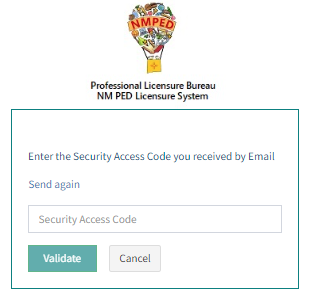 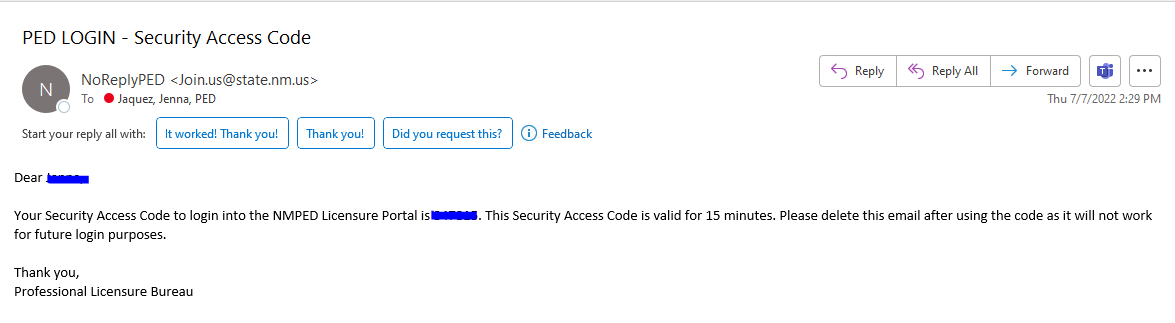 Step Two: Under PED applications select License applicationUnder your role select District AdministratorClick on Go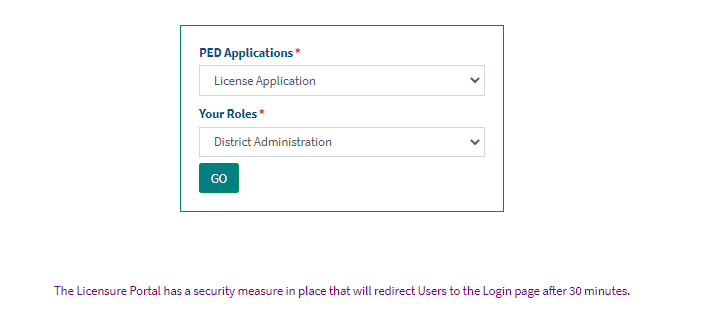 Step Three:Select Application Submission from the left hand menuEnter the license number of the educator Click on the SEARCH button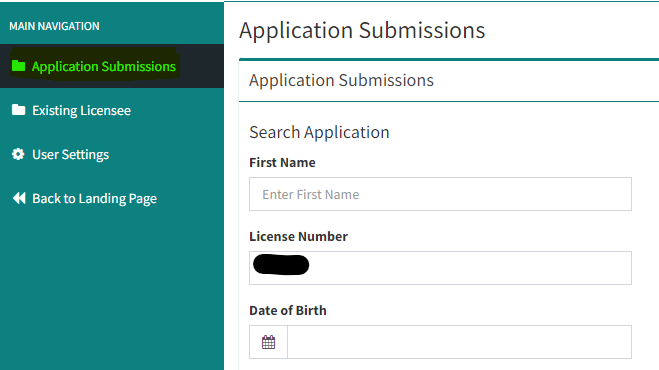 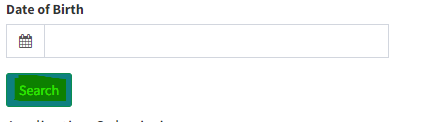 Step 5: Click on the ApplicationID number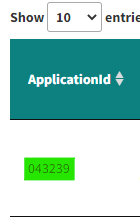 This will allow access to the application.Step 6Scroll down and review the applicants narrativeComplete the section title Superintendent NarrativeThen hit submit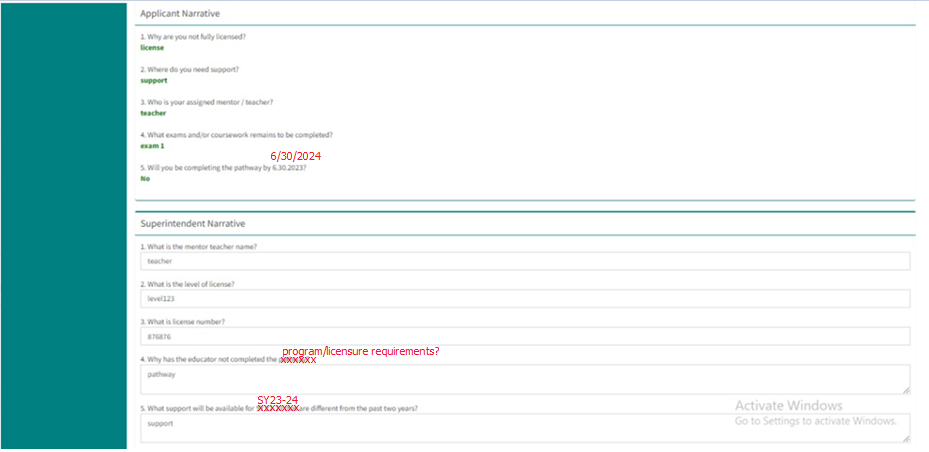 Once these steps are completed, the application will be assigned to a Licensure Consultant for review and approval. 